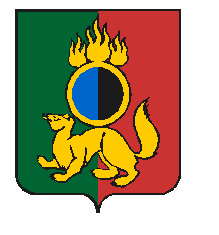 АДМИНИСТРАЦИЯ ГОРОДСКОГО ОКРУГА ПЕРВОУРАЛЬСКПОСТАНОВЛЕНИЕг. ПервоуральскО внесении изменений в постановлениеАдминистрации городского округа Первоуральск от 10 апреля 2023 года                   № 959 «О введении особого противопожарного режима на территории городского округа Первоуральск» Для защиты населения и территории городского округа Первоуральск от лесных и других природных (ландшафтных) пожаров, в соответствии с рекомендациями Правительства Свердловской области об установлении дополнительных требований пожарной безопасности в период действия особого противопожарного режима на территории городского округа Первоуральск в период                                                                                              с 15 апреля 2023 года, Администрация городского округа Первоуральск ПОСТАНОВЛЯЕТ:1. Внести в постановление Администрации городского округа Первоуральск                             от 10 апреля 2023 года № 959 «О введении особого противопожарного режима на территории городского округа Первоуральск» следующие изменения:1.1. Пункт 2 постановления дополнить подпунктами 2.1. - 2.6, изложив в следующей редакции:«2.1. На землях общего пользования населенных пунктов, а также на территориях частных домовладений, садоводства или огородничества, расположенных на территории городского округа Первоуральск запрещается:- проведение огневых, электросварочных, газосварочных или газорезательных работ с карбидом кальция, а также работ с применением паяльных ламп и применением легковоспламеняющихся и горючих жидкостей;- применение пиротехнических изделий бытового назначения;- эксплуатировать печи, камины и другие отопительные приборы, работающие на твердом топливе, при скорости ветра, превышающей значение 10 метров в секунду;- хранить и (или) оставлять емкости с легковоспламеняющимися и горючими жидкостями, горючими газами;- разведение костров, в том числе для приготовления пищи в мангалах и в иных приспособлениях для тепловой обработки пищи с помощью открытого огня (за исключением мангалов и иных приспособлений, находящихся и эксплуатирующихся на территориях объектов общественного питания (ресторанов, кафе, баров, столовых, пиццериях, кофейнях, пельменных, блинных и так далее), а также сжигание отходов и тары».«2.2. У каждого жилого строения на территориях частных домовладений, садоводства или огородничества расположенных, на территориях населенных пунктов, обеспечивается наличие бочки с водой (не менее 0,2 кубических метра), ведра без видимых повреждений (объемом не менее 10 литров) или огнетушителя типа «огнетушитель порошковый» (объем не менее 5 литров), хранение огнетушителя осуществляется в соответствии с требованиями инструкции по его эксплуатации».«2.3. Правообладателям земельных участков (собственникам земельных участков, землепользователям, землевладельцам и арендаторам земельных участков), расположенных в границах населенных пунктов и на территориях общего пользования вне границ населенных пунктов, и правообладателям территорий ведения гражданами садоводства или огородничества для собственных нужд, в течение семи дней с момента вступления с законную силу постановления об установлении особого противопожарного режима на территории городского округа Первоуральск производить уборку мусора, сухой растительности и покос травы, запрещается сжигание мусора, сухой растительности и скошенной травы, в том числе на бесхозных и длительное время неэксплуатируемых земельных участках».           «2.4. На территориях общего пользования, прилегающих к жилым домам, садовым домам, объектам недвижимого имущества, относящимся к имуществу общего пользования садоводческого или огороднического некоммерческого товарищества, а также в лесах, лесопарковых зонах и на землях сельскохозяйственного назначения запрещается устраивать свалки горючих отходов вне специально предназначенных мест».«2.5. На территориях общего пользования, на территориях садоводства или огородничества, в том числе вне границ указанных территорий, в охранных зонах линий электропередачи, электрических станций и подстанций, а также в лесах, лесопарковых зонах и на землях сельскохозяйственного назначения запрещается устраивать свалки горючих отходов вне специально предназначенных мест».            «2.6.   Должностным лицам органов местного самоуправления городского округа Первоуральск, уполномоченным составлять протоколы об административных правонарушениях, указанным в пункте 6 постановления Главы городского округа Первоуральск от 16 июля 2020 года № 62, обеспечить выполнение статьи 11-1 «Нарушение дополнительных требований пожарной безопасности, установленных на период действия особого противопожарного режима» (в части административных правонарушений, указанных в статье 1 Закона Свердловской области                                                               от 27 декабря 2010 года № 116-ОЗ)».2.  Опубликовать настоящее постановление в газете «Вечерний Первоуральск» и разместить на официальном сайте городского округа Первоуральск3.    Контроль за выполнением настоящего постановления возложить на заместителя Главы Администрации городского округа Первоуральск по взаимодействию с органами государственной власти и общественными организациями В.А. Таммана.Глава городского округа Первоуральск                                                                     И.В. Кабец14.04.2023№999